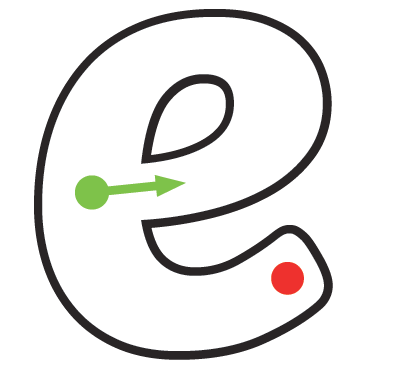 eeee